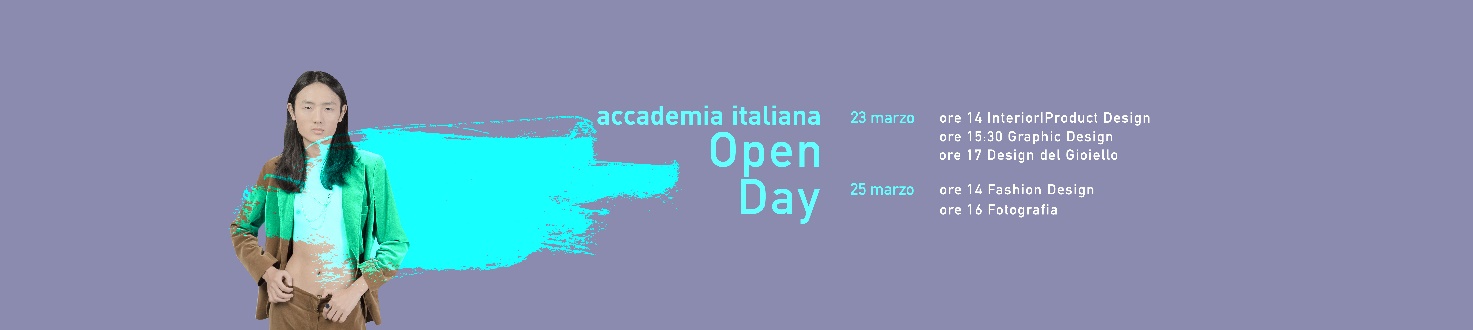 DIGITAL OPEN DAY MARZO 2021Martedì 23 e giovedì 25 marzo a partire dalle 14.00 partecipa ai meet digitali e scopri l'offerta formativa di AIAscolta la presentazione dei corsi di laurea triennale con i docenti e i career counselor e conosci i progetti speciali realizzati dagli studentiIn più, una chat diretta con gli admission advisor, potrà darti in tempo reale ogni informazione su modalità di iscrizione, frequenza, rette e borse di studio.Martedì 23 Marzoore 14 Interior | Product Designore 15h30 Graphic Designore 17 Design del GioielloGiovedì 25 Marzoore 14 Fashion Designore 16 FotografiaPER ACCEDERE ALL'EVENTO OCCORRE REGISTRARSI COMPILANDO QUESTO FORM: https://orientamento.accademiaitaliana.com/openday-italia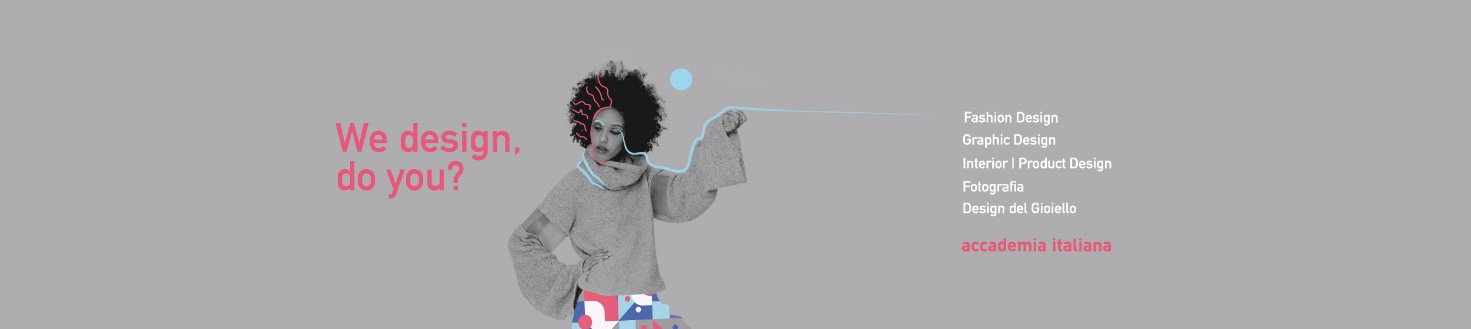 